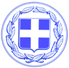                       Κως, 24 Μαρτίου 2016ΔΕΛΤΙΟ ΤΥΠΟΥΘΕΜΑ : ‘’ Σε Δημοτικές Κοινότητες εκτός πόλης για την παρέλαση της 25ης Μαρτίου, ο Δήμαρχος Κω Γιώργος Κυρίτσης.’’Από το Γραφείο Τύπου του Δήμου Κω εκδόθηκε η ακόλουθη ανακοίνωση:‘’ Ο Δήμαρχος Κω κ. Γ. Κυρίτσης την Παρασκευή θα βρίσκεται σε Δημοτικές Κοινότητες εκτός πόλης, για να παρακολουθήσει την παρέλαση και τις εορταστικές εκδηλώσεις  για την Εθνική Επέτειο της 25ης Μαρτίου.’’ 